臺北市立景興國民中學104學年度第一學期生涯發展教育親職教育講座邀請函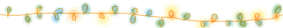 講座名稱：如何提升孩子未來的競爭力講座時間：104年9月23日（三）pm 7：00 ~ 8：30講座地點：本校活動中心2樓會議室邀請對象：本校七、八、九年級家長及學生   本校教師同仁主講人：李偉文醫師講座簡介：    臺灣中山醫學大學牙醫系畢業，臺灣生物學作家，也是牙科醫生，目前是荒野保護協會理事    長，對家庭教育也頗有見解。著作[編輯]《你每天都在改變世界：一個牙醫師的荒野大夢》《傾聽自己的鼓聲》《我在黃昏的日落前趕路》《我的野人朋友：16個守護自然的遊俠故事》             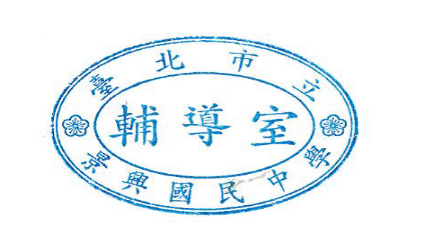 《教養可以這麼浪漫》《自然課可以這麼浪漫：李偉文的200個環境關鍵字》《看新聞學思考：增進孩子對世界的理解力與知識力》臺北市立景興國民中學104學年度第1學期  親職教育講座回條PS:請將回條撕下交給輔導股長，由輔導股長在9/16(三)前將全班回條收齊後送回輔導室!子女資料就讀      年       班 座號      ， 姓名                 就讀      年       班 座號      ， 姓名                 就讀      年       班 座號      ， 姓名                 家長簽名參與意願□家長     人參加□家長 + 學生     人參加□不參加